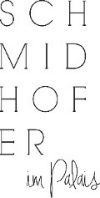 Winzermenü im Frühlingmit Armin TEMENT, Berghausen, Südsteiermark&Mayer am Pfarrplatz, WienGebackener Marchfelder SpargelSteirerkrensauce | Parmaschinken | KräutersalatSauvignon Blanc Kalk & Kreide BIO 2019Sauvignon Blanc 2019***Seezungenfilet im TramezzinimantelTomatenessenz | BlutampferRied SULZ Weisser Burgunder Erste STK Lage 2013Ried Preussen-Nussberg Riesling 2018***Auberginenravioli „Nero“Garnelenragout | geräucherter PaprikaschaumRied GRASSNITZBERG Sauvignon Blanc Erste STK LageRied Preussen-Nussberg Wiener Gemischter Satz DAC 2018***Kalbsrücken & SpargelKalbsbries | SchafskäsesepumaRied ROSSBERG Morillon STK Lage 2015Nussberg Pinot Noir 2017 ***Erdbeeren mit kandierten OlivenTopfeneis | MandelgebäckBA. T Sauvignon Blanc BeerenausleseNussberg Sauvignon Blanc Trockenbeerenauslese 20185-Gang Menü Eur 149,-- p.P.  inkl.  Aperitif, Weinbegleitung & steirischem Gin zum Abschluss24. April 2020, 18:30 Uhr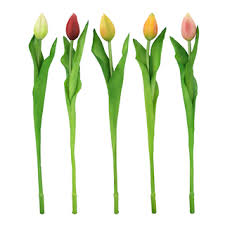 